P A N E – WOODFIRED H O M E M A D E B R E A D S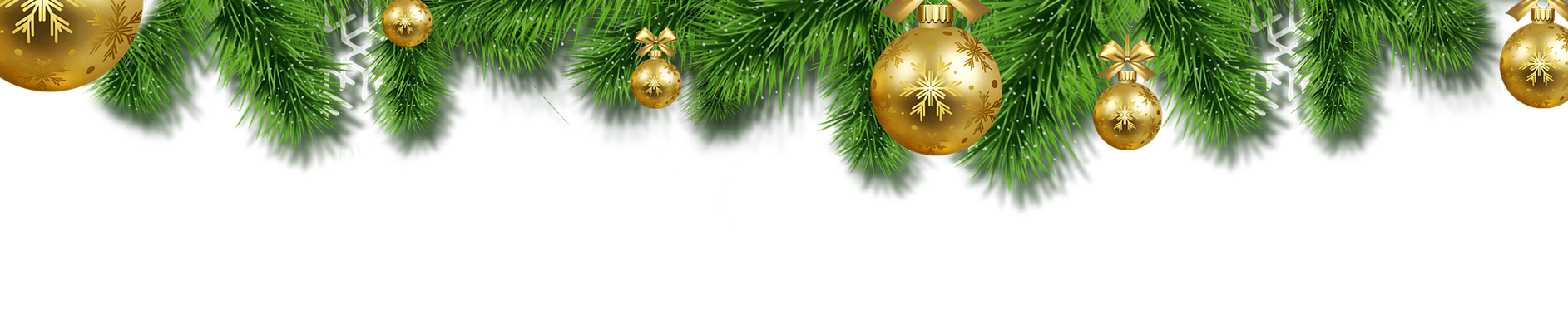 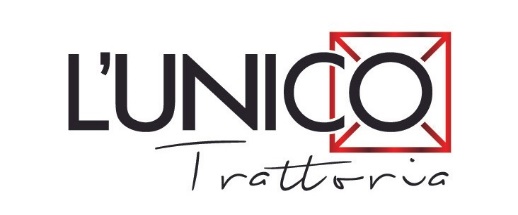 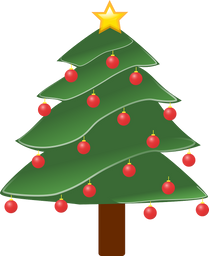 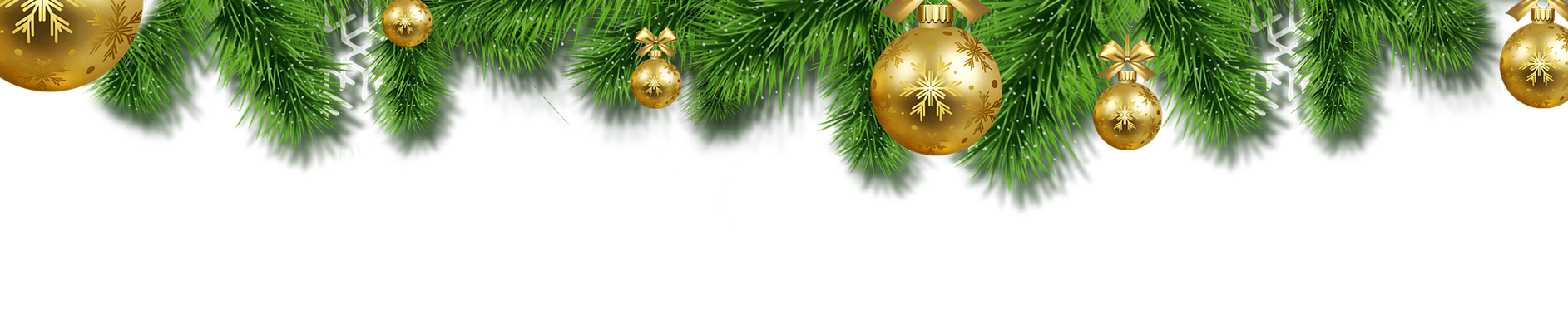 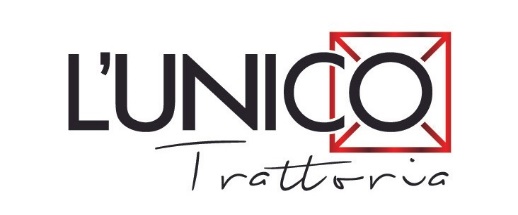 Vintage Balsamic Vinegar + Extra Virgin Olive OilP R I M IO P T I O N 1 – ARANCINI di TACCINO e MIRTILLI ROSSIChristmas Turkey + Pistachio Dukkha + Cranberry SauceO P T I O N 2 – CAPESANTE MEZZO GUSCIO a ROCKEFELLERFresh half shell scallops + Corn Puree + Butter CrumbsO P T I O N 3 – GNOCCHI FATTI a MANOPumpkin puree + Ricotta and Spinach + Roasted Hazelnut + Crispy SageO P T I O N 4 – CAMEMBERT COTTO a LEGNAWood fired Camembert + Apricot and Peppercorn Jam + Chili Infused EVOO + Baked CiabattaS E C O N D IO P T I O N 1 – PARMIGIANA DEL CAULIFLOWERYule Tide four cheese Sauce + Napolitana + Herb Parmesan Crust + Fresh Beans + Toasted Almonds + Feta CheeseO P T I O N 2 – TRIS Di CARNE - TRIO OF MEATSChristmas Turkey + Pineapple Bourbon Glazed Ham + Premium Pressed Pork Belly + Red Currant Jus + Scorched Pumpkin & Bush Fennel SaladO P T I O N 3 – MACADAMIA CRUSTED SALMON INCROSTATO Di NOCIGarlic & Chive Mash + Greens + Herb Remoulade + Romesco SauceO P T I O N 4 – STICKY ORANGE CONFIT DUCK LEGKipfler potato + Fennel Apple Blood Orange SaladT E R Z OOPTION 1 – CHOCOLATE “SALAMI” Hazelnut + Pistachio + Coconut + Coffee Chocolate Ganache + Xmas GelatoOPTION 2 – BLACK FOREST TIRAMISU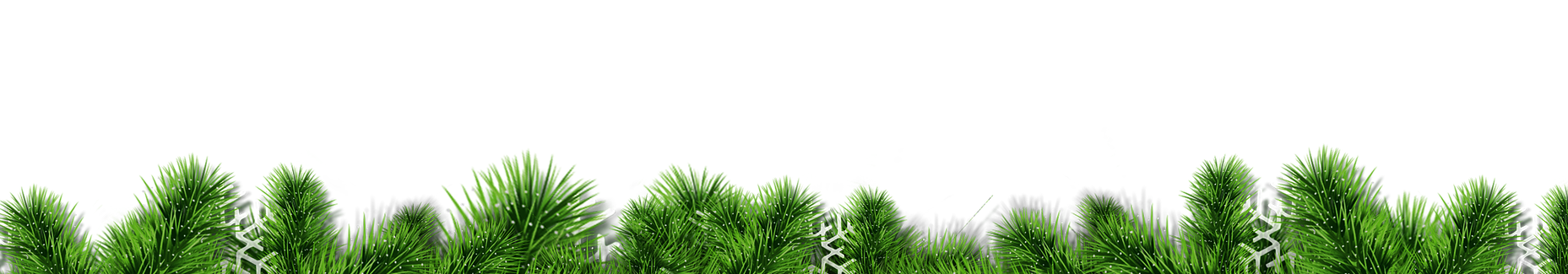 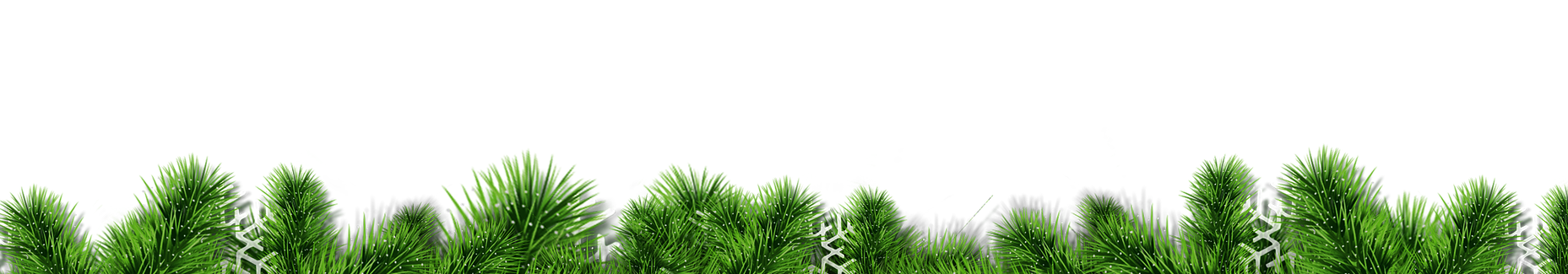 